新 书 推 荐中文书名：《我们杀死了安吉·亚历山大》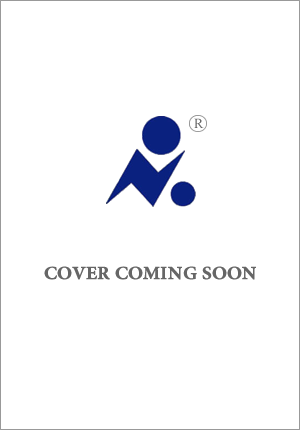 英文书名：WE KILLED ANJI ALEXANDER作    者：Mira Jacob出 版 社：Tessler代理公司：ANA/Jessica页    数：暂定出版时间：2025年7月代理地区：中国大陆、台湾审读资料：电子稿类    型：惊悚悬疑版权已授：Ecco、John Murray内容简介：《我们杀死了安吉·亚历山大》是一部围绕一位印度白人女演员谋杀案展开的悬疑小说，这部作品通过众多旁观者的视角讲述故事，正如米拉·雅各布（Mira Jacob）一贯的风格：节奏明快、类型多样，将一桩悬案变成了一场关于种族、女权主义、觉醒、名人文化和许多其他问题的复杂对话。这部作品的笔触细腻、犀利，又风趣幽默。上述题材是米拉的强项，这一点在她之前的畅销书——小说《梦游者的舞蹈指南》（The Sleepwalker's Guide To Dancing）和图文回忆录《好好谈谈》（Good Talk）中得到了充分体现。她能够以诚实和亲切的方式深入探讨错综复杂的种族关系，这也是她独特而出色的声音之所以能够吸引广泛读者群（包括她的忠实粉丝）的原因之一。在这部作品中，她的文字变得铿锵有力、充满激情，令人欲罢不能。在其职业生涯中，米拉已成为一股不可忽视的文化力量，无论是带着自己的作品进行巡回演出，还是与艾未未（Ai Weiwei）和扎迪·史密斯（Zadie Smith）等人进行一对一的对话。我们认为这部小说将吸引BookTok、NPR和《早安美国》（Good Morning America）的兴趣——这对小说来说绝非易事。《我们杀死了安吉·亚历山大》融合了伍绮诗（Celeste Ng）《小小小小的火》（Little Fires Everywhere，）的节奏、劳伦·威尔金森（Lauren Wilkinson）《美国间谍》（American Spy）的文化智慧、茱莉亚·菲利普斯（Julia Phillips）《消失的地球》（Disappearing Earth）的结构以及珍妮弗·伊根（Jennifer Egan）《恶棍来访》（A Visit From The Goon Squad）的原创性和史诗性。作者简介：米拉·雅各布（Mira Jacob）是畅销小说作家、回忆录作家、插图画家和文化评论家。她的图文回忆录《好好谈谈：对话回忆录》（Good Talk: A Memoir in Conversations）入围美国国家书评人协会奖（National Book Critics Circle Award），入围PEN Open Book Award候选名单，被评为《纽约时报》名作（New York Times Notable Book），并被《时代周刊》（Time）、《时尚先生》（Esquire）、《出版者周刊》（Publisher’s Weekly）和《图书馆杂志》（Library Journal）评为年度最佳图书。该书目前正在拍摄电视剧。她的小说《梦游者的舞蹈指南》（The Sleepwalker's Guide to Dancing）被巴诺书店（Barnes & Noble）评选为Discover New Writers，入围印度Tata First Literature Award，入围Brooklyn Literary Eagles Prize候选名单，并被《柯克斯评论》（Kirkus Reviews）、《波士顿环球报》（Boston Globe）、《Goodreads》、《Bustle》和《The Millions》评为2014年最佳图书之一。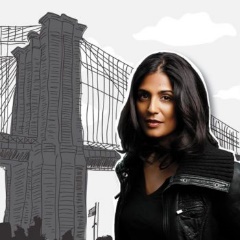 感谢您的阅读！请将反馈信息发至：版权负责人Email：Rights@nurnberg.com.cn安德鲁·纳伯格联合国际有限公司北京代表处北京市海淀区中关村大街甲59号中国人民大学文化大厦1705室, 邮编：100872电话：010-82504106, 传真：010-82504200公司网址：http://www.nurnberg.com.cn书目下载：http://www.nurnberg.com.cn/booklist_zh/list.aspx书讯浏览：http://www.nurnberg.com.cn/book/book.aspx视频推荐：http://www.nurnberg.com.cn/video/video.aspx豆瓣小站：http://site.douban.com/110577/新浪微博：安德鲁纳伯格公司的微博_微博 (weibo.com)微信订阅号：ANABJ2002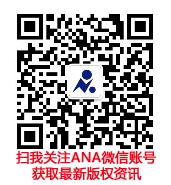 